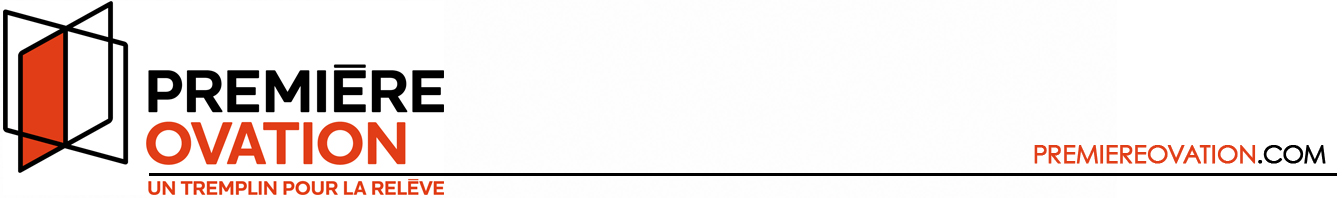 PREMIÈRE OVATION - CINÉMA
Formulaire de rapport finalSECTION 1* IMPORTANT : Notez que les dossiers dépassant le nombre limite de mots prévus dans les sections du formulaire ne seront pas retenus pour analyse.SECTION 2SECTION 3Veuillez nous faire parvenir ce rapport signé accompagné de tous les documents requis par courriel à premiereovation@spira.quebec. Renseignements générauxRenseignements générauxTitre du projet :      Titre du projet :      Date de début du projet :      Date de fin du projet :      Nom du boursier:      Nom du boursier:      Adresse :      Adresse :      Ville :      Code postal :      Province :      Téléphone :      Courriel :      Courriel :      Autres artistes (s’il y a lieu) :      Autres artistes (s’il y a lieu) :      Type de soutien reçu   Développement professionnel  Mentorat  Production  Postproduction  Mise en marchéMontant reçu:      Veuillez expliquer brièvement le projet et les activités que vous avez menés grâce à la subvention de Première  Ovation – Cinéma.Le projet a-t-il subi des changements en cours de réalisation ?   Oui  NonSi oui, décrire les changements apportés à votre projet :Veuillez nous indiquer comment le financement de Première Ovation – Cinéma a été utilisé et quel rôle a-t-il a joué dans la réalisation de votre projet Comment évaluez-vous les retombées de ce projet sur votre parcours en cinéma?  Documents à joindre pour le dépôt de votre demande  Formulaire dûment rempli et signé  Bilan financier incluant les copies des chèques ou des virements émis aux artistes et artisans et les factures de dépenses encourus pour le projet.   Dans le cas d’un soutien en production et postproduction, veuillez fournir un lien sécurisé pour visionner le projet. Si vous comptez déposer le projet en postproduction, vous pouvez présenter une ou deux scènes tournées.  Dans le cas d’un soutien du Fonds de soutien aux initiatives de la relève en cinéma, remettre la version finale de la liste de membres de l’équipe dans le document Formulaire-POCinema_liste_equipe  Dans le cas d’un soutien du Fonds de soutien aux initiatives de la relève en cinéma,  veuillez fournir 4 images numériques libérées de droits du projet réalisé, avec les crédits photographiques  (photos de tournage, images tirées du projet, matériel promotionnel)Consignes pour la présentation du projet (personnes détenant le statut autochtone)Les sections suivantes peuvent être présentées sous forme écrite ou orale, enregistrée en français sur clé USB ou dans un fichier envoyé via WeTransfer. Les captations réalisées avec un cellulaire sont autorisées. Cochez l’option choisie.    	Écrit	Oral  Section 2		Section 3
Bilan financier		* Les copies des chèques ou des virements émis aux artistes et artisans et les factures de dépenses encourus pour le projet doivent être joints conformément aux exigences écrites, excepté le bilan financier qui peut être remis à l’écrit ou à l’oral. * Dans le cas d’un soutien en production et postproduction, veuillez fournir un lien sécurisé pour visionner le projet. Si vous comptez déposer le projet en postproduction, vous pouvez présenter une ou deux scènes tournées.* Dans le cas d’un soutien du Fonds de soutien aux initiatives de la relève en cinéma : 4 images numériques libérées de droits du projet réalisé, avec les crédits photographiques (photos de tournage, images tirées du projet, matériel promotionnel) Version finale de la liste de membres de l’équipe dans le document Formulaire-POCinema_liste_equipeSi les pièces et les documents d’appui ne peuvent pas être présentés en suivant les recommandations ci-dessus, veuillez communiquer avec la personne responsable du volet Cinéma de Première Ovation.Spécifications de l’enregistrement oral : Si la description est présentée en langue autochtone, elle doit obligatoirement être accompagnée d’une traduction en français. Limitez-vous à une présentation totale de 5 minutes, enregistrée sur la même clé USB, identifiée à votre nom, ou dans le même fichier WeTransfer que les documents à joindre. Il est recommandé de fournir l’enregistrement sous l’un des formats suivants : AVI, MPEG.SignatureSignature du demandeurDate :      